OURIMBAH PUBLIC SCHOOL – CANTEENBirthday Buckets- $15We have an exciting new product in the canteen- Birthday Buckets! Celebrate your child’s birthday with their school friends. They are now available to order via Flexischools as well as over the counter on the day of your child's birthday. These fun buckets come filled with enough ice blocks for the whole class (buckets will be returned to the canteen after each use). 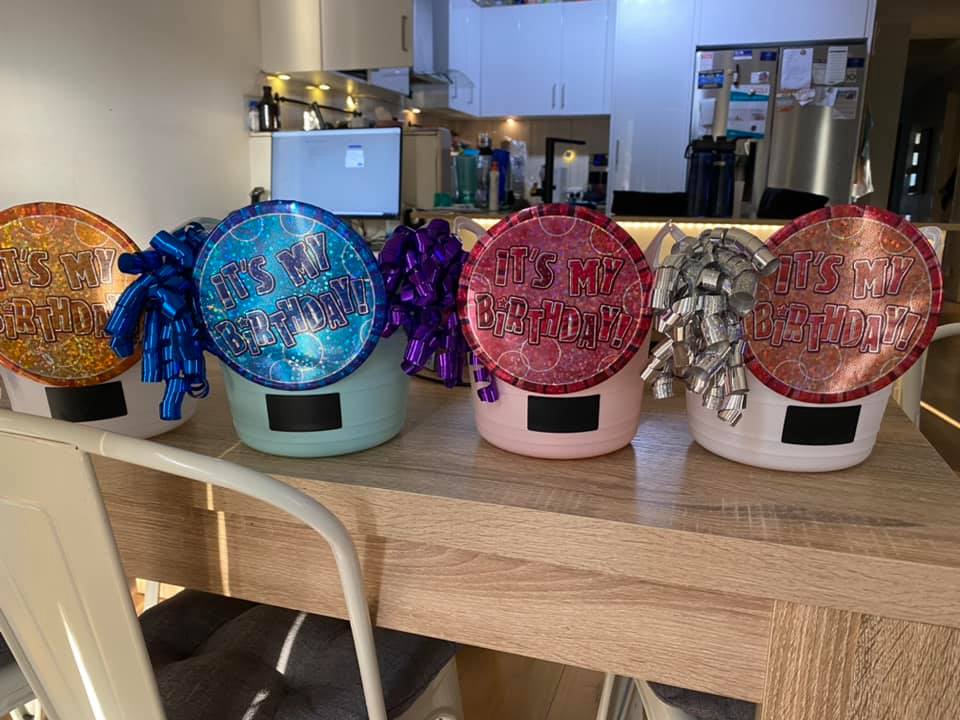 